All Community Councillors are summoned to attend a regular Council Meeting onWednesday 13th September 2017 at  at Llandyssil Community Centre  Planning applications (if any) will be on view from  together with plans that come in after the agenda is published, details of which will be placed on the Web Site’s home page. AGENDAPrior to the meeting starting there will be a ten minute period for public participation. 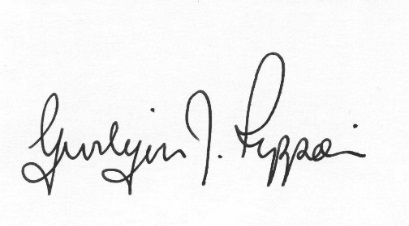 Gwilym J.Rippon Cert He in , MILCMClerk to the Council / Clerc I’r CygorPlease note meetings will finish at  to allow for finance decisions to be implemented also for minutes and other documents to be signed.WelcomeAttendance/ApologiesDeclarations of interestMinutes of the meeting held 5th July 2017Information from the minutesClerks report (previously distributed)update on the fence and gate for the play area at Abermule School Play AreaPlanningP/2017/0889Application for listed building consent for installation of replacement windows and door at The Old Rectory Llanmerewig Newtown Powys SY15 6NSP/2017/0891	Application for works to bridge to include repairs to bridge parapets, bridge deck to be strengthened, repairs to wrought iron railings and pointing work on bridge abutments at Glanhafren Bridge Montgomery Canal A483 North of Abermule Powys SY15 6NAP/2017/0903Application for the erection of a single storey sun lounge extension	 at Pentre Cottage Llandyssil Montgomery Powys SY15 6LJAGRI/2017/0064	Application for the proposed erection of an extension to an existing agricultural building at Ael-y-Bryn Cefn y Coed Llandyssil Montgomery Powys SY15 6LRFinance To note the bank balances To discuss small grants To consider the following invoices HMRC £197.20p (Section 111 &112 LGA 1972) (August)HMRC £197.20p (Section 111 &112 LGA 1972) (September)Clerk’s expenses £230.98p (Section 111 &112 LGA 1972)(office allowance, mileage, SLCC subscription and backup x 2)Vision ICT (web hosting 2yrs) £162.00 (Section 111 LGA 1972)Donation to the memory of Harvey Worgan £250.00p (Wales measure 2011)For Information(MALT)ELD grass cutting £1231.20pC.Cllr’s updateHighway mattersUpdate on the Community Council Burial GroundTo discuss the websiteTo discuss and decide on a date to visit the Rhayader Recycling processing centre To discuss the following consultations Powys Well Being Consultation deadline 13th OctWG (Welsh Government) Autism Bill consultation by 20th NovSP Energy Networks promote Hotline in event of power cutClustering:Update from any clustering meeting attendedReports from Committees or meetings attended  To discuss and date for staff and finance meetingInformation from membersDate of next meeting